              Rzeszów, 16 sierpnia 2022 r.WT.2370.7.2022INFORMACJA  O ZAPYTANIACH  WYKONAWCÓWWRAZ  Z  WYJAŚNIENIAMI ZAMAWIAJĄCEGOdot.: postępowania o udzielenie zamówienia publicznego, numer sprawy: WT.2370.7.2022Zamawiający informuje, że dokonał korekty załącznika nr 2 do SWZ, aktualny załącznik stanowi WT.2370.7.2022 - zał. nr 2 do SWZ  - wzór umowy — korekta.  Zmawiający informuje, że dokonał korekty załączników 1.1 i 1.2 do SWZ w zakresie pkt. 3.1 ujednolicając zapisy w SWZ. Aktualny załącznik stanowi WT.2370.7.2022 - zał. nr 1.1 do SWZ - OPZ — korekta i WT.2370.7.2022 - zał. nr 1.2 do SWZ - OPZ — korekta.W odpowiedzi na skierowane do Zamawiającego zapytania dotyczące treści specyfikacji warunków zamówienia informujemy:Pytanie 1 Czy Zamawiający dopuści namioty, których stelaż pneumatyczny wykonany jest z gazoszczelnej tkaniny PVC o gramaturze 1100 g/m2, której poszczególne elementy są łączone za pomocą zgrzewania ultradźwiękowego? Zaproponowana konstrukcja spełnia wszystkie pozostałe wymagania OPZ.Odpowiedź 1 Zamawiający nie dopuszcza zaproponowanego rozwiązania i podtrzymuje zapisy SWZ.Pytanie 2Czy Zamawiający dopuści namioty, których poszycie wykonane jest z tkaniny trudnopalnej FR [certyfikacja Fire Labs] poliestrowej, zbrojonej, obustronnie powlekanej polichlorkiem winylu, odpornej na promieniowanie ultrafioletowe oraz starzenie, której ogromną zaletą jest konserwacji/talkowania podczas przechowywania. Zaproponowane poszycie spełnia normy 
w zakresie wodoszczelności: PN-EN20811, ISO 811 oraz odporności na płomienie: DIN 4102-B1, NPF 92-507-M2Odpowiedź 2 Zamawiający nie dopuszcza zaproponowanego rozwiązania i podtrzymuje zapisy SWZ.Pytanie 3Czy Zamawiający dopuści namioty posiadające wejścia o wymiarach min. szer.1,8 m, wys. 2,0m. Podane wymiary są ogólno przyjętym standardem dla namiotów pneumatycznych różnych producentów. Podtrzymanie wymiarów podanych przez Zamawiającego tj. szer.1,8 m, wys. 2,2 m spowoduje niemożliwość spełnienia zapisu pkt. 1.6. OPZ, czyli możliwośćpołączenia przedmiotu zamówienia z innymi tego typu namiotami.Odpowiedź 3Zamawiający dopuszcza zaproponowane rozwiązanie.Pytanie 4Czy Zamawiający dopuści Lampy namiotowe LED o mocy min. 30 W, przy zachowaniu pozostałych parametrów technicznych? Mniejsza moc zestawu oświetleniowego korzystnie wpłynie na pobór energii (oszczędność).Odpowiedź 4Zamawiający dopuszcza zaproponowane rozwiązanie.Do wiadomości:Uczestnicy postępowania.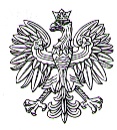 PODKARPACKI KOMENDANT  WOJEWÓDZKIPAÑSTWOWEJ STRAŻY POŻARNEJ35-016 Rzeszów, ul. Mochnackiego 4Podkarpacki Komendant WojewódzkiPaństwowej Straży Pożarnej(-)nadbryg. Andrzej Babiec(podpisano bezpiecznym podpisem elektronicznym)